1/27/2017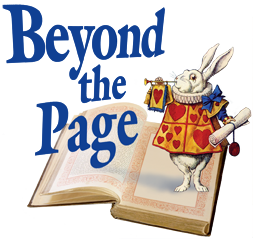 INQUIRIES ABOUT GRANT APPLICATION:Organization/Businesses/Individuals may propose ideas for Beyond the Page grants to Dane County library staff for their consideration.All Beyond the Page grants will be planned and managed by a staff member at one of the 28 Dane County Libraries http://www.beyondthepage.info/libraries.Proposal guidelines are found at http://www.beyondthepage.info/Grants.Questions?  Contact Tracy Herold herold@dcls.info.